Unić-Stojanović Dragana Institut za KVB Dedinje e-mail: dragana.unic@gmail.com Udruženje anesteziologa i intenzivista Srbije
Poštovano Predsedništvo Udruženja anesteziologa i intenzivista Srbije Javljam se na Konkurs za izbor članova Predsedništva Udruženje anesteziologa i intenzivista Srbije objavljenog na internet stranici UAIS dana 23.11.2022. god. Polje rada i interesovanja UAIS je na zaista visokom nivou stručnosti te verujem da bih radom u Predsedništvu mogla da doprinesem svojim znanjem i iskustvom na radu na poboljšanju profesionalne afirmacije i unapređenja statusa i uslova rada anesteziologa, ali i steknem nova iskustva. Zaposlena sam u IKVB Dedinje od 9.9.2002, specijalista anesteziologije sa reanimatologijom sam od 28.06.2006.g, na mestu upravnika klinike za anesteziju i intenzivno lečenje u Institutu za kardiovaskularne bolesti Dedinje od 1.10.2020.g. Anesteziologiju sam izabrala zbog jedinstvene kombinacije kliničkih, praktičnih veština i intelektulanih, teoretskih sposobnosti koje su neophodne u ovoj grani medicine. Autor sam većeg broja radova u domaćim i stranim časopisima, na domaćim i medjunarodnim stručnim i naučnim skupovima. Moj posebni interes je edukacija u anesteziji, unapređenje kvaliteta rada i bezbednosti bolesnika. Upravo iz tih razloga, potiče moja želja za učešćem u radu strukovnog, naučnog i profesionalnog udruženja anesteziologa Srbije. Član sam Uredjivačkog odbora časopisa Udruženja SJAIT od 2017. g. Recezent sam nekoliko članaka poslatih u SJAIT ali i autor većeg broja radova koji su publikovani u navedenom časopisu. Cilj mi je da se radi na poboljšanju kategorizacije časopisa čemu doprinosi i kvalitet objavljenih radova kao i vidljivost i dostupnost radova čitaocima putem interneta, čime je olakšan pristup čitanju i citiranju, a na čemu Uredništvo časopisa aktivno radi poslednjih godina. Čast mi je da sam deo takvog tima. Član sam Edukacionog komiteta Evropskog udruženja kardiotorakalnih anesteziologa u periodu 2017.-2022.g., te sam mišljenja da bih deo veština i znanja stečenih u radu u navedenom Komitetu mogla da primenim i u UAIS. Član sam predsedništva Udruženja anesteziologa i intenzivista Srbije od marta 2019.g i dalje. Stalno unapredjenje kvaliteta perioperativne medicine i anestezije je osnova za povećanje bezbednosti bolesnika i smanjenje rizika po zdravlje bolesnika na minimum, a zasnovano je na najboljim dokazima iz prakse i istraživanja, i u skladu sa najvišim profesionalnim i etičkim standardima , i deo je svih nas, uz rukovodjenje timom za unapredjenje kvaliteta. U našem radu potencijalna opasnost da se naudi pacijentu tokom dijagnostičkih ili terapijskih procedura trebalo bi da bude svedena na najmanju meru. U takvom sistemu i radu se umanjuje opasnost da se naudi i onima koji pružaju zdravstvenu zaštitu, tj nama samima. Ovim su obuhvaćeni kako rizici iz prakse, tako i oni iz okruženja u kome se obezbeđuje zdravstvena  zaštita. Svojim aktivnostima mogu da doprinesem radu u toj oblasti. Hvala vam na izdvojenom vremenu. Srdačan pozdrav,
U Beogradu 30.12.2022.g 				Dr sci med Dragana Unić-Stojanović 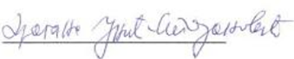 